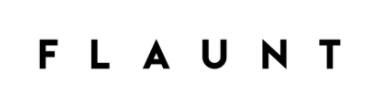 March 25, 2020https://www.flaunt.com/content/rini-aphrodite?rq=rini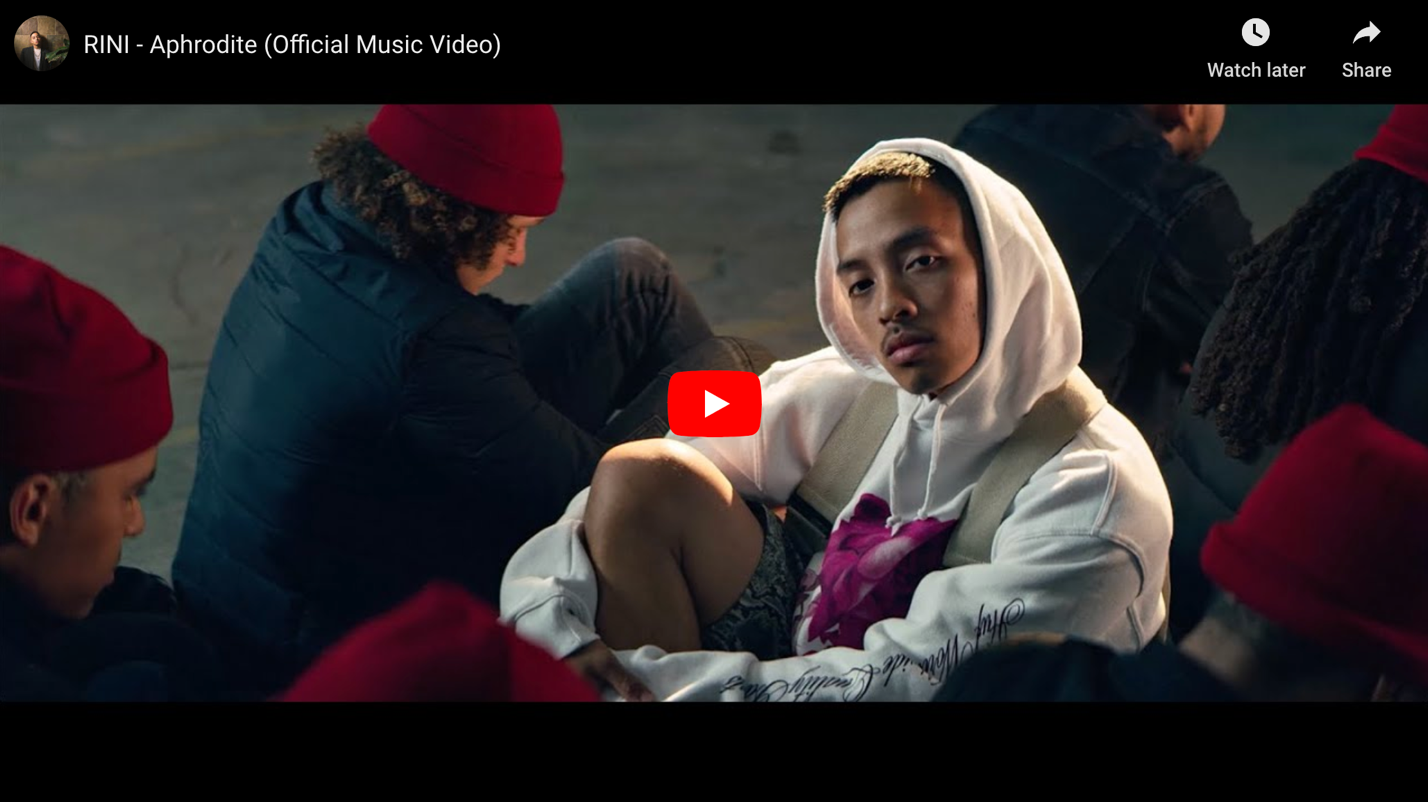 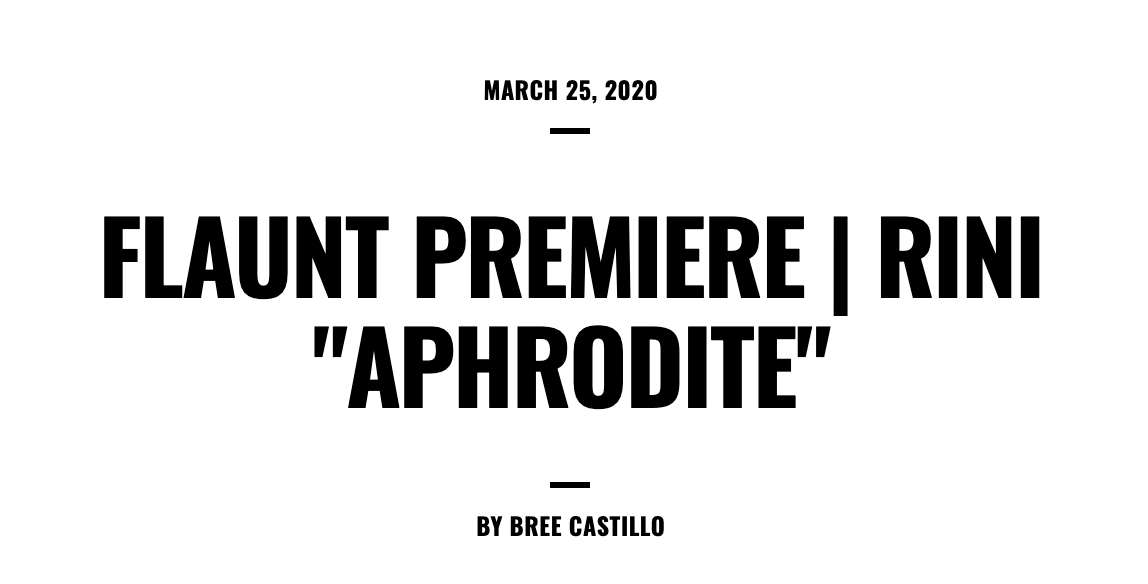 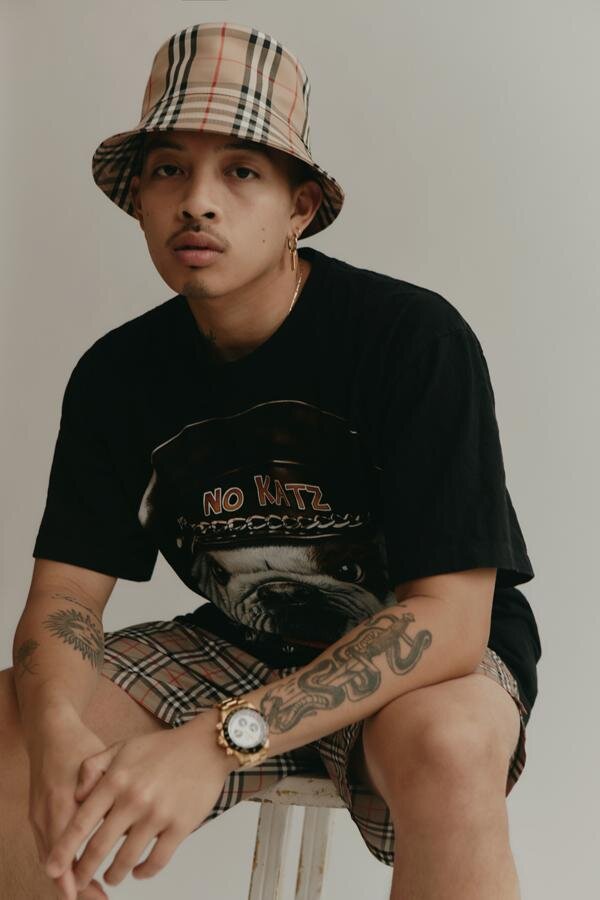 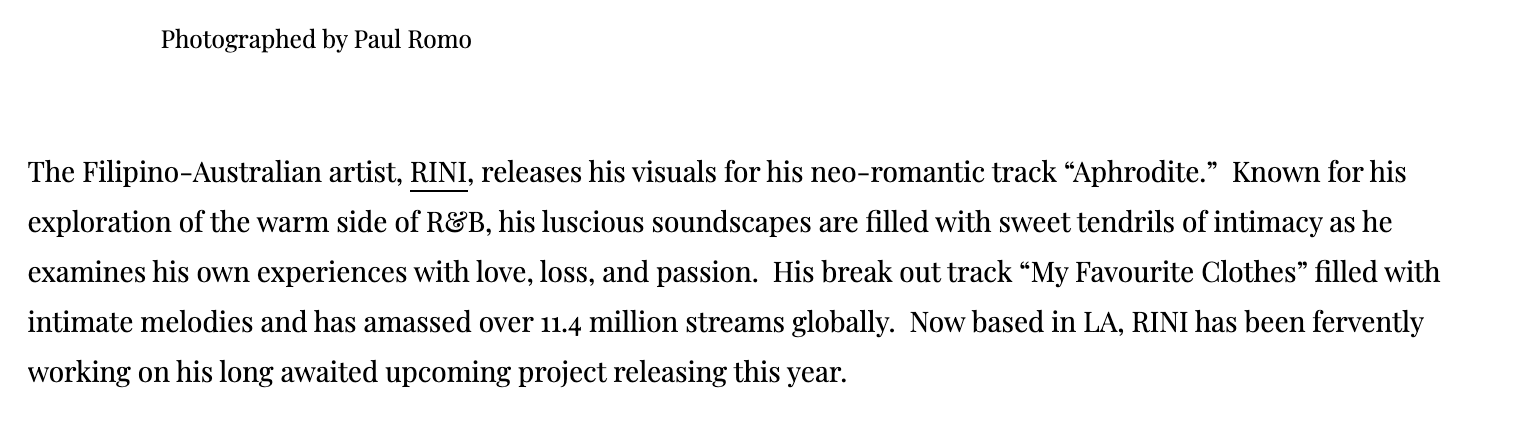 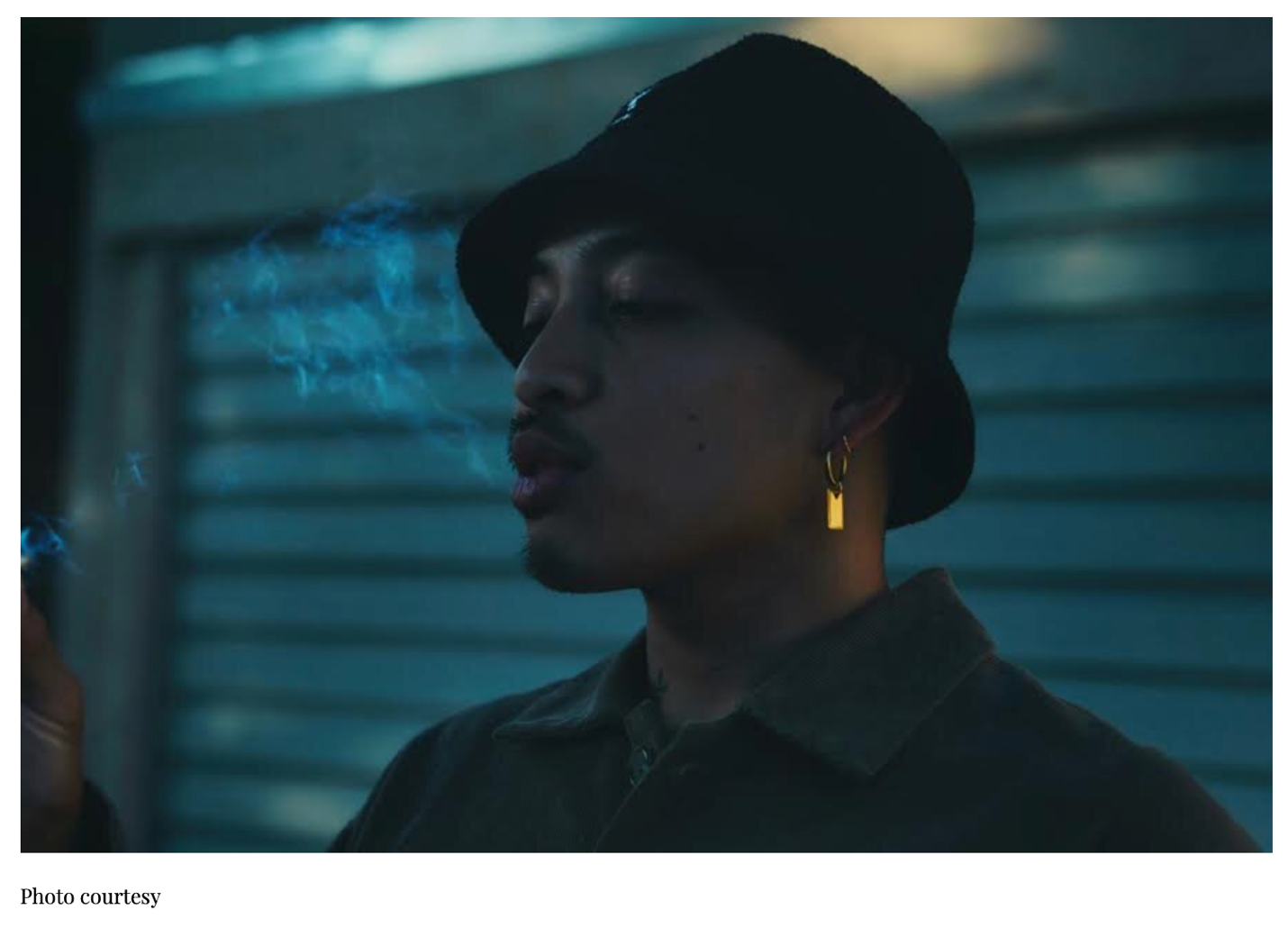 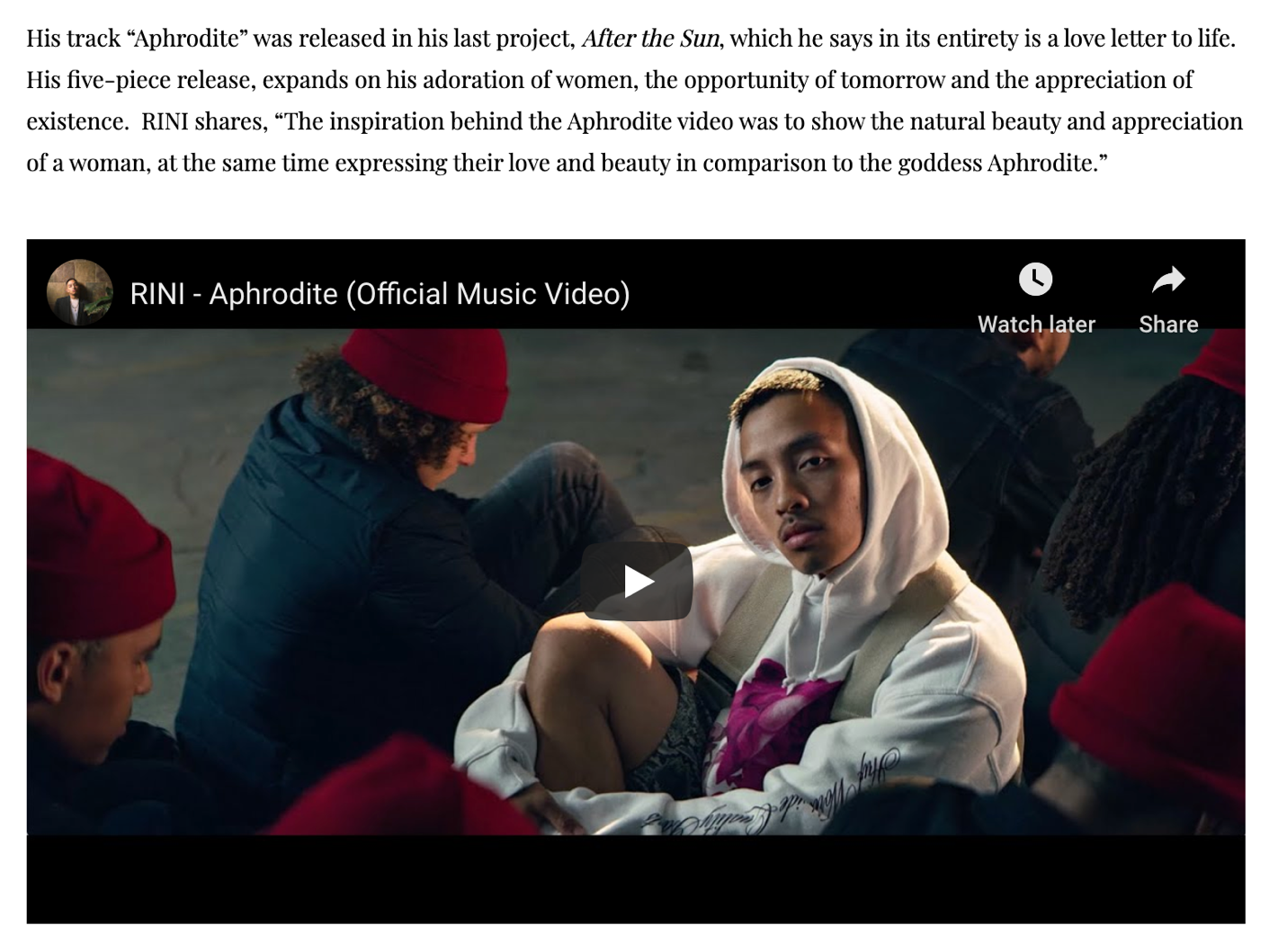 